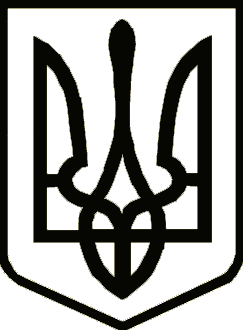 			Україна 	     	                  СРІБНЯНСЬКА СЕЛИЩНА РАДАРОЗПОРЯДЖЕННЯПро скликання двадцять сьомої позачергової  сесії селищної ради восьмого скликання	Керуючись п.8, п.20 частини четвертої ст.42, п.5 ст. 46, частиною восьмою ст.59 Закону України «Про місцеве самоврядування в Україні», зобов'язую:Скликати двадцять сьоме позачергове пленарне засідання сесії селищної ради восьмого скликання 28 вересня 2023 року о 11-00 годині в залі засідань Срібнянської селищної ради.На розгляд двадцять сьомої позачергової сесії селищної ради восьмого скликання винести наступні питання:       1. Про внесення змін до рішення дев’ятнадцятої сесії восьмого скликання селищної ради від 23.12.2022 "Про бюджет Срібнянської селищної територіальної громади на 2023рік".(25530000000) (код бюджету)        2. Про здійснення повноважень у сфері державної реєстрації речових прав на нерухоме майно та державної реєстрації юридичних осіб, фізичних осіб-підприємців та громадських формувань        3. Про внесення змін до рішення чотирнадцятої сесії восьмого скликання від 04.02.2022 «Про затвердження Програми  забезпечення пожежної, техногенної безпеки та цивільного захисту на території Срібнянської селищної ради на 2022-2024 роки».        4. Про безоплатну передачу товарно-матеріальних цінностей з балансу Срібнянської селищної ради на баланс відділу освіти, сім’ї, молоді та спорту Срібнянської селищної ради.        5. Про проведення інвентаризації земельної ділянки в межах населеного пункту смт Срібне.        6. Про затвердження технічної документації з нормативно-грошової оцінки земельних ділянок.Селищний голова                                                                Олена ПАНЧЕНКО026 вересня 2023 року    смт Срібне			      №127